PROJEKT OPVV- PODPORA INKLUZE II. MŠ JÁMY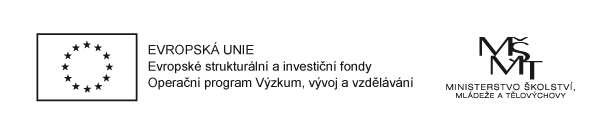 Registrační číslo: CZ.02.3.68/0.0/0.0/18_063/0011568Název projektu: Podpora inkluze 2 JámyVýše podpory: 335 200,-Realizace: od 1. 1. 2019Cílem projektu jepersonální podpora pro 2. leté dětiprofesní rozvoj pedagogů v polytechnickém vzdělávánípodpora nových metod ve vzděláváníAktivityChůva – personální podpora MŠ. Vzdělávání pedagogických pracovníkůProjektové dny v MŠ